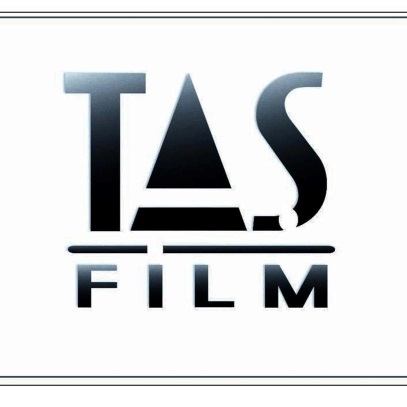 KAÇIŞ’IN GALASI YAPILIYORTaş Film’in yapımcılığını üstlendiği 'Kaçış' isimli sinema filminin galası ünlü birçok ismin katılımıyla 04 Haziran 2014 Çarşamba günü saat 20:00’de Taksim Elite World Hotel’de yapılacak. Taş Film adına yapımcılığını İhsan Taş’ın üstlendiği ve çekimleri bir süre önce Bursa’da tamamlanan film 1950 - 1970 yılları arasında Bulgaristan zulmünden kurtulmak için Türkiye'ye kaçan 3 gencin kaçış hikâyesini konu alıyor. Başrollerini İlker Gürsoy, Atilla Saral ve Zeynep Gülmez’in paylaştığı filmin senaryosu ve yönetmenliğini İbrahim Biçer yaptı. Geniş bir oyuncu kadrosu ve teknik ekibin yer aldığı filmin akademik danışmanlığını ise Öğretim Görevlisi ve Yazar Sefer Darıcı yaptı.Yapımcı İhsan Taş, “Galamıza tüm basın mensubu arkadaşları davet ediyoruz. Bu zorlu projenin ardından çok yakında yeni ve farklı yapımları sinemaseverlerin beğenisine sunacağız“ dedi.TARİH: 04 06 2014YER: TAKSİM ELITE WORLD HOTELSAAT: 20:00İRTİBAT:EMİNE ÖZKÖSE:TAŞ FİLM GENEL KOORDİNATÖRÜ GSM: 0553 482 62 91Kaçış Filminin İlk Fragmanı:http://www.dailymotion.com/video/x1wm5j5_kacis-fragman_shortfilmshttp://www1.youtube-gir.com/watch?v=XoQx9_H3LFs&feature=youtu.be